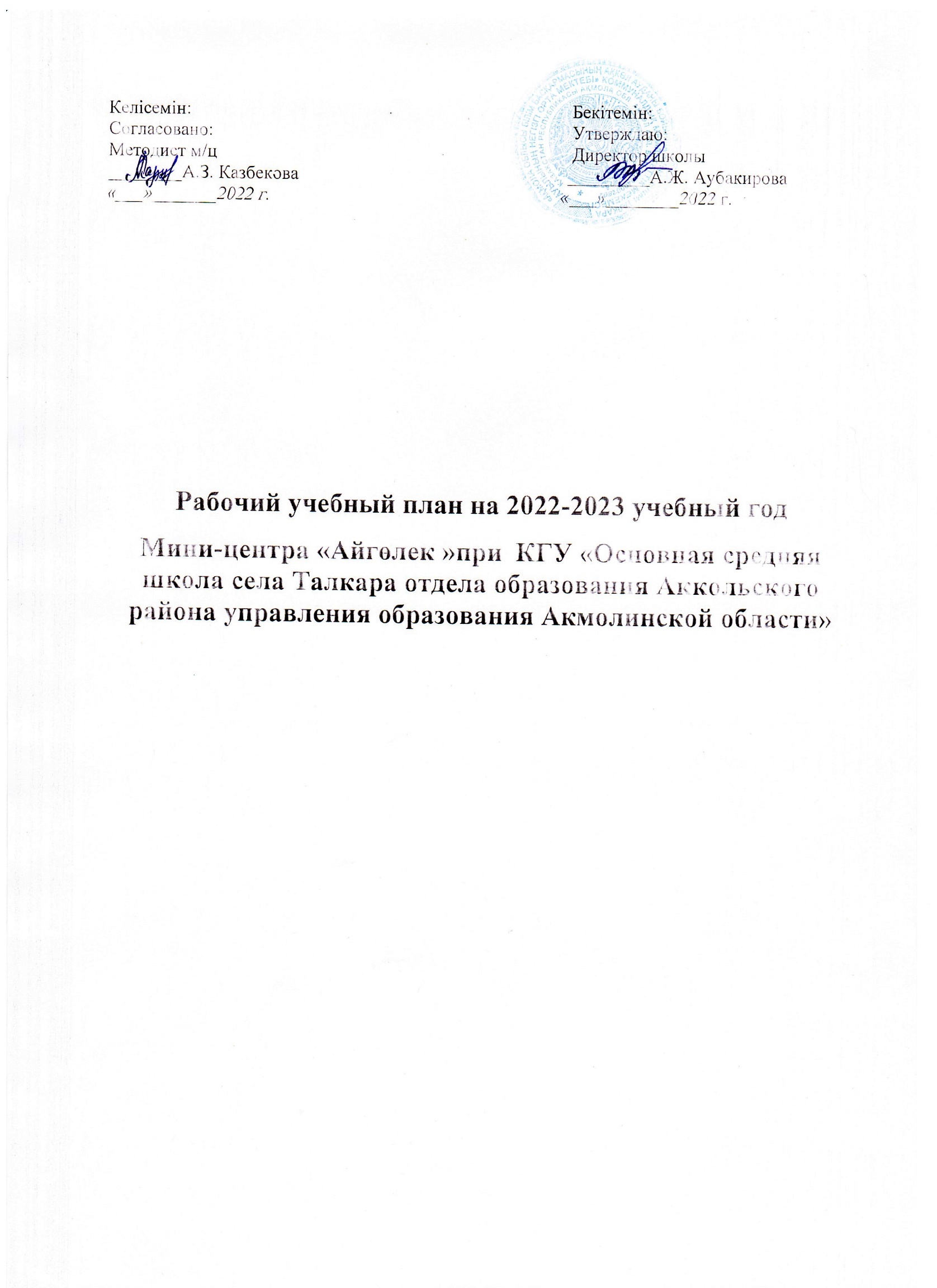 ПОЯСНИТЕЛЬНАЯ ЗАПИСКА К УЧЕБНОМУ ПЛАНУ ДЛЯ ДОШКОЛЬНОГО ВОСПИТАНИЯ И ОБУЧЕНИЯ ДЕТЕЙ Мини-центр «Айголек» при КГУ «Основная средняя  школа села Талкара отдела образования Аккольского района управления образования Акмолинской области»    осуществляет воспитательно-образовательный процесс на основе Типового учебного плана дошкольного воспитания и обучения, утвержденного приказом Министра образования и науки Республики Казахстан от 20 декабря 2012 года № 557 (зарегистрирован в Реестре государственной регистрации нормативных правовых актов под № 8275) Приказ Министра просвещения Республики Казахстан от 9 сентября 2022 года № 394. Зарегистрирован в Министерстве юстиции Республики Казахстан 12 сентября 2022 года № 29509 и Типовой учебной программы дошкольного воспитания и обучения, утвержденной приказом исполняющего обязанности Министра образования и науки Республики Казахстан от 12 августа 2016 года № 499 (зарегистрирован в Реестре государственной регистрации нормативных правовых актов под № 14235); Приложение 2 - в редакции приказа Министра просвещения РК от 27.08.2022 № 382Учебная нагрузка всех возрастных уровней соответствует санитарно-гигиеническим нормам и правилам, учитывается с целью защиты интересов здоровья и психики детей. Учебный план обеспечивает доступ детей к качественному дошкольному образованию. Всесторонние развитие личности воспитанников реализуется по следующим направлением : физическое развитие, развитие коммуникативных навыков, познавательных и интеллектуальных навыков, творческих  навыков, исследовательской деятельности, формирование социально-эмоциональных навыков    Основная цель: раскрытие потенциала и полноценного развития каждого ребенка на основе общечеловеческих и национальных ценностей с учетом его интересов, особенностей и потребностейПредставлена концепция модели развития дошкольного воспитания и обучения в КазахстанеОсновные задачи: - создание благоприятной развивающей безопасной образовательной, в том числе инклюзивной среды, с учетом индивидуальных способностей и потребностей каждого ребенка;- охрана жизни и укрепление здоровья детей, формирование основ здорового образа жизни, навыков безопасного поведения;- формирование двигательных, адаптационных, коммуникативных, эмоциональных, социальных, когнитивных навыков воспитанников;- привитие любви к Родине, родному языку, основам национальной идентичности, гражданства и патриотизма;- формирование физической, психологической, эмоциональной, социальной готовности ребенка к обучению в школе и предоставление равных стартовых возможностей.В мини-центре 10 детей ,  дети в возрасте от 1до 6 лет, Разновозрастная группа с полным пребыванием  с русским языкам обучение Содержание образовательного процесса определялось общеобразовательной программой, разработанной и реализуемой в соответствии с  государственными требованиями к структуре основной общеобразовательной программы дошкольного образования. «Типовой учебный план дошкольного воспитания и обучения» Учебный  рабочий план  мини-центра при ГКУ «Основная средняя  школа села Талкара одела образования Аккольского района управления образования Акмолинской области»   Типовой учебный план дошкольного воспитания и обучениядля предшкольного класса школы (дети 5-ти лет)Учебный  рабочий план  мини-центра при ГКУ «Основная средняя  школа села Талкара одела образования Аккольского района управления образования Акмолинской области»   Типовой учебный план дошкольного воспитания и обучениядля разновозрастной группы (дети  от 1 до 4-х лет)№ п/п№ п/пОрганизованная деятельность/Детская деятельностьПериодичность проведения в неделюНормативная нагрузка в неделю1Физическая культура Физическая культура 3 часа1Физическая культура Физическая культура ежедневно2Развитие речи Развитие речи 2 часа2Коммуникативная деятельностьКоммуникативная деятельностьежедневно2Художественная литератураХудожественная литература2 часа2Коммуникативная деятельностьКоммуникативная деятельностьежедневно2Казахский язык Казахский язык 2 часа2Казахский язык Казахский язык ежедневно3Основы грамотыОсновы грамоты3 часаКоммуникативная,познавательная деятельностьКоммуникативная,познавательная деятельностьежедневно4Основы математикиОсновы математики 3 часаПознавательная, исследовательская деятельностьПознавательная, исследовательская деятельностьежедневно5Ознакомление с окружающим миромОзнакомление с окружающим миром2 часаИсследовательская, познавательная, коммуникативная, трудовая деятельностьИсследовательская, познавательная, коммуникативная, трудовая деятельностьежедневно6Рисование Рисование 1 час6ЛепкаЛепка1 час6АппликацияАппликация1 час6КонструированиеКонструирование1 час6Творческая, изобразительная деятельностьТворческая, изобразительная деятельностьежедневно7МузыкаМузыка2 часа7Музыка ****Музыка ****ежедневно8-20№ п/п№ п/пОрганизованная деятельностьВозрастные группыВозрастные группыВозрастные группыВозрастные группы№ п/п№ п/пОрганизованная деятельностьГруппа раннего возраста (дети 1 года)младшая группа (дети 2-х лет)средняя группа (дети 3-х лет)старшая группа (дети 4-х лет)1Физическая культура Физическая культура три раза в неделютри раза в неделютри раза в неделютри раза в неделю1Физическая культура Физическая культура ежедневноежедневноежедневноежедневно2Развитие речи и художественная литератураРазвитие речи и художественная литератураежедневноежедневноежедневноежедневно2Казахский язык Казахский язык -ежедневноодин раз в неделюодин раз в неделю2Казахский язык Казахский язык -ежедневноежедневноежедневно3Основы грамотыОсновы грамоты-ежедневно--4Основы математикиОсновы математики-ежедневноежедневноежедневно5Ознакомление с окружающим миромОзнакомление с окружающим миромежедневноежедневноежедневноежедневно6Сенсорика Сенсорика ежедневноежедневно--7Рисование Рисование -ежедневноежедневноежедневно7ЛепкаЛепкаежедневноежедневноежедневноежедневно7АппликацияАппликация             -ежедневноежедневноежедневно7КонструированиеКонструирование             -ежедневноежедневноежедневно8Музыка Музыка один раз в неделюодин раз в неделюодин раз в неделюдва раза в неделю8Музыка Музыка ежедневно ежедневноежедневноежедневноежедневно